Autosport Club Inc	                       Lone Star Rally of Canterbury 2022 RALLY ENTRY FORMSunday 5th June 2022Indemnity:I have received the Supplementary Regulations and all other regulations or Articles as determined in the Appendices and Schedules of the current New Zealand Motorsport Manual for the event I am entering and agree to be bound by them and by the National Sporting Code of MotorSport New Zealand Inc. In consideration of the acceptance of this entry and of my being permitted to take part in the Meeting or Events detailed, I agree not to pursue claims against and (severally) to hold harmless, indemnify and keep indemnified MotorSport New Zealand Inc, its members, associated or affiliated clubs and entities, race and/or event organisers and promoters, the inviting club and entity (or entities), race circuit owners, providers and operators, owners and tenants of private property (including land, buildings and/or fixtures, fittings and chattels) traversed, or proximate to events, officials, fellow competitors, and the directors, officers, servants, representatives and agents of those entities (all together “the Indemnified Parties”) in relation to all losses, actions, expenses, costs, liabilities, claims and demands in respect of death, injury, loss or damage to persons or property of myself, and/or my team (including drivers, co-drivers, passengers, management and/or mechanics) whatsoever, caused or arising out of or in connection with this entry or taking part in the events to which this entry relates, notwithstanding that such death, injury, loss or damage may have been contributed to or caused by the negligence of any of the Indemnified Parties and/or by any other person. This provision confers a benefit on, and is intended to be enforceable by, each of the Indemnified Parties (in accordance with the Contracts (Privity) Act 1982).Ability to Control a Vehicle Declaration by Driver:I declare that should I at the time of any event this entry form relates to be suffering from any disability of any kind whether permanent or temporary which is likely to detrimentally affect my control of my automobile or my fitness to drive, I will not participate.Vehicle Conformance with Schedule A/AA Declaration by Driver:I declare the vehicle detailed on this entry form complies with the vehicle safety items set out below (as applicable) and will be presented on request to an appointed Scrutineer or Technical Officer complying at all times with the safety and eligibility requirements detailed in the National Sporting Code and its Appendices and Schedules. I acknowledge that where any breach of the Safety Schedule is found during a Safety Audit I will be subject to penalties under the National Sporting Code and my signature below indicates my acceptance of this undertaking.Consent:I consent to the details contained on this form being held by MotorSport New Zealand Inc and/or the Inviting Clubs for the purpose of the promotion and benefit of the Race Meetings or Events concerned, and Motorsport in general.  I acknowledge my right to access and correction of this information.  This consent is given in accordance with the Privacy Act 2020.I also authorise the medical providers of the event to disclose medical information relevant to illness or injury sustained during the above-mentioned event to MotorSport NZ and its officials.Insurance ExcessMotorSport New Zealand - Public Liability Insurance Cover. All MSNZ events are covered by insurance cover.  The insurance excess amount is $3,500.00.  Should circuit/property be damaged, competitor(s) will be liable to reimburse the organising Club for the damage incurred. Less the amount of monies recovered from the insurance company.Signature of Driver #1:	Date: ………………………………Signature of Driver #2:	Date: ………………………………Signature of Entrant (if not a Driver):	Date: ………………………………FOR ENTRY TO BE CORRECT, PLEASE ENSURE SIGNATURES ARE COMPLETED PRIOR TO SUBMITTING ENTRY Or complete the credit card details below:Lone Star Rally of Canterbury 2022In association with Joe’s GarageSunday 5th June 2022REMITTANCE FORMPlease use this form to check that you have included payment for all items.Entry FeesNote: Order and Payment for Stage Notes is to be made direct to Neil Allport: www.namsport.co.nz Rally Competitors Payment may be made by direct credit to our bank account or via cashAutosport Club IncBNZ Rangiora BranchAcc No: 02-0865-0124897-00Use Driver #1 Name as ReferenceLone Star Rally of Canterbury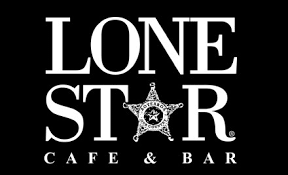 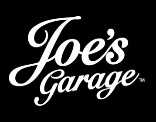 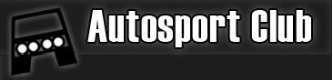 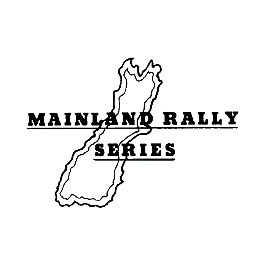 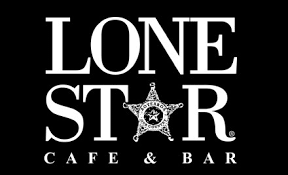 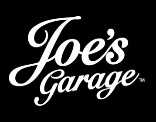 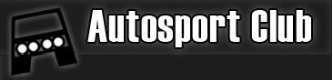 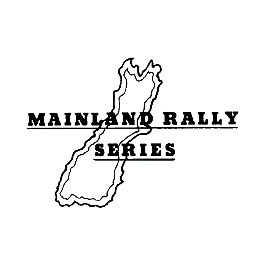 In association with Joe’s GarageSunday 5th June 2022Service and Support Crew RegistrationORGANISERS USE ONLYORGANISERS USE ONLYGroupClassEntry ReceivedAllocated Comp NoInvoice #Invoice #Date of Meeting:Class Entered:Class Entered:Class Entered:Sponsors:Driver #1Driver #1Driver #1Driver #1Driver #1Driver #1Driver #1Driver #1Driver #1Driver #1Driver #1Driver #1First Name:Last Name:Last Name:Date of Birth:Email:Email:Postal Address:Physical Address:Contact Phone # 1Contact Phone # 2Contact Phone # 2Contact Phone # 2Contact Phone # 2Emergency Contact:Phone:Phone:Phone:Phone:Licence Number:Licence Expiry:Licence Expiry:Licence Expiry:Licence Expiry:Licence Grade:Member Club:Member Club Expiry:Member Club Expiry:Member Club Expiry:Member Club Expiry:Member Club Expiry:Member Club Expiry:Civil Licence No:Currently is your NZ Civil driver’s licence disqualified?Currently is your NZ Civil driver’s licence disqualified?Currently is your NZ Civil driver’s licence disqualified?Currently is your NZ Civil driver’s licence disqualified?Currently is your NZ Civil driver’s licence disqualified?Currently is your NZ Civil driver’s licence disqualified?Currently is your NZ Civil driver’s licence disqualified?Currently is your NZ Civil driver’s licence disqualified?Y / NIf yes, please advise why:If yes, please advise why:If yes, please advise why:If yes, please advise why:If yes, please advise why:If yes, please advise why:If yes, please advise why:If yes, please advise why:If yes, please advise why:If yes, please advise why:If yes, please advise why:If yes, please advise why:Required for statistical purposes: (please circle appropriate):12-16          17-18         19-25        26-35       36-60       61 PlusMale  / Female / OtherRequired for statistical purposes: (please circle appropriate):12-16          17-18         19-25        26-35       36-60       61 PlusMale  / Female / OtherRequired for statistical purposes: (please circle appropriate):12-16          17-18         19-25        26-35       36-60       61 PlusMale  / Female / OtherRequired for statistical purposes: (please circle appropriate):12-16          17-18         19-25        26-35       36-60       61 PlusMale  / Female / OtherRequired for statistical purposes: (please circle appropriate):12-16          17-18         19-25        26-35       36-60       61 PlusMale  / Female / OtherFirst Time Driver (3 or fewer events) (please tick)       First Time Competitor at Venue (please tick)       Foreign Participant on Non-MSNZ Licence (please tick)       First Time Driver (3 or fewer events) (please tick)       First Time Competitor at Venue (please tick)       Foreign Participant on Non-MSNZ Licence (please tick)       First Time Driver (3 or fewer events) (please tick)       First Time Competitor at Venue (please tick)       Foreign Participant on Non-MSNZ Licence (please tick)       First Time Driver (3 or fewer events) (please tick)       First Time Competitor at Venue (please tick)       Foreign Participant on Non-MSNZ Licence (please tick)       First Time Driver (3 or fewer events) (please tick)       First Time Competitor at Venue (please tick)       Foreign Participant on Non-MSNZ Licence (please tick)       First Time Driver (3 or fewer events) (please tick)       First Time Competitor at Venue (please tick)       Foreign Participant on Non-MSNZ Licence (please tick)       First Time Driver (3 or fewer events) (please tick)       First Time Competitor at Venue (please tick)       Foreign Participant on Non-MSNZ Licence (please tick)       Driver #2Driver #2Driver #2Driver #2Driver #2Driver #2Driver #2Driver #2Driver #2Driver #2Driver #2Driver #2First Name:Last Name:Last Name:Date of Birth:Email:Email:Postal Address:Physical Address:Contact Phone # 1Contact Phone # 2Contact Phone # 2Contact Phone # 2Contact Phone # 2Emergency Contact:Phone:Phone:Phone:Phone:Licence Number:Licence Expiry:Licence Expiry:Licence Expiry:Licence Expiry:Licence Grade:Member Club:Member Club Expiry:Member Club Expiry:Member Club Expiry:Member Club Expiry:Member Club Expiry:Member Club Expiry:Civil Licence No:Currently is your NZ Civil driver’s licence disqualified?Currently is your NZ Civil driver’s licence disqualified?Currently is your NZ Civil driver’s licence disqualified?Currently is your NZ Civil driver’s licence disqualified?Currently is your NZ Civil driver’s licence disqualified?Currently is your NZ Civil driver’s licence disqualified?Currently is your NZ Civil driver’s licence disqualified?Currently is your NZ Civil driver’s licence disqualified?Y / NIf yes, please advise why:If yes, please advise why:If yes, please advise why:If yes, please advise why:If yes, please advise why:If yes, please advise why:If yes, please advise why:If yes, please advise why:If yes, please advise why:If yes, please advise why:If yes, please advise why:If yes, please advise why:Required for statistical purposes: (please circle appropriate):12-16          17-18         19-25        26-35       36-60       61 PlusMale  / Female / OtherRequired for statistical purposes: (please circle appropriate):12-16          17-18         19-25        26-35       36-60       61 PlusMale  / Female / OtherRequired for statistical purposes: (please circle appropriate):12-16          17-18         19-25        26-35       36-60       61 PlusMale  / Female / OtherRequired for statistical purposes: (please circle appropriate):12-16          17-18         19-25        26-35       36-60       61 PlusMale  / Female / OtherRequired for statistical purposes: (please circle appropriate):12-16          17-18         19-25        26-35       36-60       61 PlusMale  / Female / OtherFirst Time Driver (3 or fewer events) (please tick)       First Time Competitor at Venue (please tick)       Foreign Participant on Non-MSNZ Licence (please tick)       First Time Driver (3 or fewer events) (please tick)       First Time Competitor at Venue (please tick)       Foreign Participant on Non-MSNZ Licence (please tick)       First Time Driver (3 or fewer events) (please tick)       First Time Competitor at Venue (please tick)       Foreign Participant on Non-MSNZ Licence (please tick)       First Time Driver (3 or fewer events) (please tick)       First Time Competitor at Venue (please tick)       Foreign Participant on Non-MSNZ Licence (please tick)       First Time Driver (3 or fewer events) (please tick)       First Time Competitor at Venue (please tick)       Foreign Participant on Non-MSNZ Licence (please tick)       First Time Driver (3 or fewer events) (please tick)       First Time Competitor at Venue (please tick)       Foreign Participant on Non-MSNZ Licence (please tick)       First Time Driver (3 or fewer events) (please tick)       First Time Competitor at Venue (please tick)       Foreign Participant on Non-MSNZ Licence (please tick)       EntrantEntrantEntrantEntrantEntrantEntrantEntrantEntrantEntrantEntrantEntrantEntrantFirst Name:Last Name:Last Name:Phone:Email:Email:Postal Address:Licence Number:Licence Expiry:Licence Expiry:Licence Expiry:Licence Expiry:Past experience to assist with Seeding (Rally Only)Past experience to assist with Seeding (Rally Only)Past experience to assist with Seeding (Rally Only)Past experience to assist with Seeding (Rally Only)Past experience to assist with Seeding (Rally Only)Past experience to assist with Seeding (Rally Only)Past experience to assist with Seeding (Rally Only)Past experience to assist with Seeding (Rally Only)Past experience to assist with Seeding (Rally Only)Past experience to assist with Seeding (Rally Only)Past experience to assist with Seeding (Rally Only)Past experience to assist with Seeding (Rally Only)Event:Event:Seeded:Seeded:Seeded:Seeded:Seeded:Seeded:Seeded:Finish position:Finish position:Finish position:Event:Event:Seeded:Seeded:Seeded:Seeded:Seeded:Seeded:Seeded:Finish position:Finish position:Finish position:Event:Event:Seeded:Seeded:Seeded:Seeded:Seeded:Seeded:Seeded:Finish position:Finish position:Finish position:Vehicle DetailsVehicle DetailsVehicle DetailsVehicle DetailsVehicle Make:Vehicle Model:Year:Registration Number:Chassis Number: Colour:Permanent Comp #:Transponder Number:Engine Capacity (cc’s):Log Book No:Homologation No:  For Historic Vehicles OnlyFor Historic Vehicles OnlyFor Historic Vehicles OnlyFor Historic Vehicles OnlyCertificate of DescriptionCertificate of DescriptionCertificate of Description1. Tick appropriate box below to confirm which Appendix Six Schedule the vehicle complies with. .1. Tick appropriate box below to confirm which Appendix Six Schedule the vehicle complies with. .1. Tick appropriate box below to confirm which Appendix Six Schedule the vehicle complies with. .2. In the appropriate box below to confirm the applicable period classification or group from the Schedule.Schedule KSchedule K Period ClassificationSchedule T & CSchedule T & C GroupSchedule CRSchedule CR period groupingNOTE: Refer to the Appendix Six Section Three Vehicle Classification Part Two for assistance in completing this section of the entry formNOTE: Refer to the Appendix Six Section Three Vehicle Classification Part Two for assistance in completing this section of the entry formNOTE: Refer to the Appendix Six Section Three Vehicle Classification Part Two for assistance in completing this section of the entry formNOTE: Refer to the Appendix Six Section Three Vehicle Classification Part Two for assistance in completing this section of the entry form3. Year of Vehicle Manufacture:3. Year of Vehicle Manufacture: Note: Actual year of completion of manufacture for this particular vehicle Note: Actual year of completion of manufacture for this particular vehicleRACE EVENTSCritical SafetyNon-Critical SafetyNon-Critical SafetyNon SafetyRACE EVENTSHelmetHead & Neck RestraintProtective ClothingSafety HarnessWindow Net(s)Roll Bar / Safety Cage Seat(s) and MountsFire ExtinguisherWheels and TyresBrake SystemSteering & Suspension SystemsFuel Tank(s) / Fillers / LinesFuel / Oil / Brake Line ProtectionFirst Aid Kit / Safety TriangleEngine & Transmission  MountsFlexible Fluid Lines & HosesThrottle Return (Failsafe)Engine Starter Operation Reverse Gear OperationExhaust SystemOil Catch Tank(s)Electrical WiringIgnition  / Circuit BreakerBatteryLighting SystemsBrake LightsRear Lights Bodyshell / Chassis ConditionExterior AppearancePanels / CoversDoorsWindows Wipers & DemistingRear Vision MirrorsAerofoils & SpoilersCockpit Construction / FittingsBulkheadsTow EyesMudflapsTow RopeAuxiliary LightsBallast (Security)Competition NumbersRegistration & WOF LabelsLVV / MSNZ Authority CardLVV PlateOptional EquipmentRestrictor Fitment (36mm ID)RALLY EVENTSCritical SafetyNon-Critical SafetyNon-Critical SafetyNon SafetyRALLY EVENTSHelmetHead & Neck RestraintProtective ClothingSafety HarnessWindow Net(s)Roll Bar / Safety Cage Seat(s) and MountsFire ExtinguisherWheels and TyresBrake SystemSteering & Suspension SystemsFuel Tank(s) / Fillers / LinesEngine & Transmission  MountsFlexible Fluid Lines & HosesThrottle Return (Failsafe)Engine Starter Operation Reverse Gear OperationExhaust SystemOil Catch Tank(s)Electrical WiringIgnition  / Circuit BreakerBatteryLighting SystemsBrake LightsRear Lights / Rain LightsBodyshell / Chassis ConditionExterior AppearancePanels / CoversDoorsWindows Wipers & DemistingRear Vision MirrorsAerofoils & SpoilersCockpit Construction / FittingsBulkheadsTow EyesBallast (Security)Competition NumbersRegistration & WOF LabelsLVV / MSNZ Authority CardLVV PlateOptional EquipmentEntry SubmissionEntry SubmissionEmail to:Leanne Jolly  (kljolly01@gmail.com)Post to:Autosport Club Inc, P O Box 24014, City East, CHRISTCHURCHPaymentPaymentPaymentPaymentPaymentPaymentPaymentPaymentEntry Fee$RallySafe (compulsory)$130Reconnaissance Fee$50Late Fee$150Direct Credit to:Autosport Club Inc, 02-0865-0124897-00Autosport Club Inc, 02-0865-0124897-00Autosport Club Inc, 02-0865-0124897-00Autosport Club Inc, 02-0865-0124897-00Autosport Club Inc, 02-0865-0124897-00Autosport Club Inc, 02-0865-0124897-00Autosport Club Inc, 02-0865-0124897-00Bank:BNZBNZBNZBNZBNZBNZBNZCard No---ExpiresName on Card Name on Card Name on Card Name on Card SignedSignedDateDateDateDateDateDateCredit card Fee applies 3%Credit Cards are processed through Autotech Services – Rangiora. This will show on your StatementCredit card Fee applies 3%Credit Cards are processed through Autotech Services – Rangiora. This will show on your StatementCredit card Fee applies 3%Credit Cards are processed through Autotech Services – Rangiora. This will show on your StatementCredit card Fee applies 3%Credit Cards are processed through Autotech Services – Rangiora. This will show on your StatementCredit card Fee applies 3%Credit Cards are processed through Autotech Services – Rangiora. This will show on your StatementCredit card Fee applies 3%Credit Cards are processed through Autotech Services – Rangiora. This will show on your StatementCredit card Fee applies 3%Credit Cards are processed through Autotech Services – Rangiora. This will show on your StatementCredit card Fee applies 3%Credit Cards are processed through Autotech Services – Rangiora. This will show on your StatementCredit card Fee applies 3%Credit Cards are processed through Autotech Services – Rangiora. This will show on your StatementCredit card Fee applies 3%Credit Cards are processed through Autotech Services – Rangiora. This will show on your StatementCredit card Fee applies 3%Credit Cards are processed through Autotech Services – Rangiora. This will show on your StatementCredit card Fee applies 3%Credit Cards are processed through Autotech Services – Rangiora. This will show on your StatementCredit card Fee applies 3%Credit Cards are processed through Autotech Services – Rangiora. This will show on your StatementCredit card Fee applies 3%Credit Cards are processed through Autotech Services – Rangiora. This will show on your StatementCredit card Fee applies 3%Credit Cards are processed through Autotech Services – Rangiora. This will show on your StatementCredit card Fee applies 3%Credit Cards are processed through Autotech Services – Rangiora. This will show on your StatementCredit card Fee applies 3%Credit Cards are processed through Autotech Services – Rangiora. This will show on your StatementCredit card Fee applies 3%Credit Cards are processed through Autotech Services – Rangiora. This will show on your StatementCredit card Fee applies 3%Credit Cards are processed through Autotech Services – Rangiora. This will show on your StatementCredit card Fee applies 3%Credit Cards are processed through Autotech Services – Rangiora. This will show on your StatementCredit card Fee applies 3%Credit Cards are processed through Autotech Services – Rangiora. This will show on your StatementCredit card Fee applies 3%Credit Cards are processed through Autotech Services – Rangiora. This will show on your StatementCredit card Fee applies 3%Credit Cards are processed through Autotech Services – Rangiora. This will show on your StatementCredit card Fee applies 3%Credit Cards are processed through Autotech Services – Rangiora. This will show on your StatementCredit card Fee applies 3%Credit Cards are processed through Autotech Services – Rangiora. This will show on your StatementCredit card Fee applies 3%Credit Cards are processed through Autotech Services – Rangiora. This will show on your StatementCredit card Fee applies 3%Credit Cards are processed through Autotech Services – Rangiora. This will show on your StatementComplete if GST RegisteredComplete if GST RegisteredGST Registration No:Name of Person / Company / Team Registered:ClassFeePaymentMainland Rally ‘A’$545Mainland Rally ‘B’$595Mainland Rally ‘C, D, E, F, G, H’$675RallySafe  (compulsory)$130$130Extra Service Crew$50Late Entry Fee$150Reconnaissance Fee$50TOTAL PAYMENT ATTACHED  (All figures include GST):TOTAL PAYMENT ATTACHED  (All figures include GST):COMPETITORS NAME: SERVICE / SUPPORT VEHICLE #1                              Fee inclusive in entryMake and Model of Vehicle:            ………………………………………….Registration Number of Vehicle:      ………………………………………….Person in Charge of Vehicle             ………………………………………….Signature:                                          ………………………………………….Contact phone number of service driver ……………………………………..Service Vehicle        ☐                   Support Vehicle        ☐                      SERVICE / SUPPORT VEHICLE #2                              Fee $25Make and Model of Vehicle:            ………………………………………….Registration Number of Vehicle:      ………………………………………….Person in Charge of Vehicle             ………………………………………….Signature:                                          ………………………………………….Contact phone number of service driver ……………………………………..Service Vehicle        ☐                   Support Vehicle        ☐                      SERVICE / SUPPORT VEHICLE #3                              Fee $25Make and Model of Vehicle:            ………………………………………….Registration Number of Vehicle:      ………………………………………….Person in Charge of Vehicle             ………………………………………….Signature:                                          ………………………………………….Contact phone number of service driver ……………………………………..Service Vehicle        ☐                   Support Vehicle        ☐                      